דין הספד ותענית בימים שלפני הימים הטובים ולאחריהםהמשנה מזכירה את הימים הטובים שנקבעו במגילת תענית (הסבר בהמשך). בימים אלו לא מתענים, וישנם ימים שאף לא מספידים בהם את מת. המשנה מביאה מחלוקת לגבי הימים הסמוכים ליום האסור בהספד ו/או בתענית (היום לפניו והיום לאחריו) – האם מותר להספיד / להתענות בהם או לא. משך הוראה מומלץ: שיעור אחדנוסח המשנהכָּל הַכָּתוּב בִּמְגִלַּת תַּעְנִית "דְּלָא לְמִסְפַּד",
לְפָנָיו אָסוּר, לְאַחֲרָיו מֻתָּר.רַבִּי יוֹסֵי אוֹמֵר: לְפָנָיו וּלְאַחֲרָיו אָסוּר.
"דְּלָא לְהִתְעַנָּאָה בְּהוֹן,"
לְפָנָיו וּלְאַחֲרָיו מֻתָּר.רַבִּי יוֹסֵי אוֹמֵר: לְפָנָיו אָסוּר, לְאַחֲרָיו מֻתָּר.מבנהבמשנה שני ציטוטים ממגילת תענית: אחד אודות תאריכים בהם לא מספידים והשני אודות תאריכים בהם לא מתענים. לגבי כל קבוצת תאריכים קיימת מחלוקת בין חכמים לרבי יוסי. ברישא המחלוקת היא האם מותר להספיד ביום שאחרי התאריך בו אסור להספיד. ביום לפני כולם מסכימים שאסור להספיד.בסיפא המחלוקת היא לגבי תענית ביום שלפני התענית. ביום אחרי התענית כולם מסכימים שמותר להתענות.ביחידה זו נבקש מהתלמידים למלא טבלה המסכמת את הדעות השונות לגבי ההספד ולגבי התענית (משימה 3).תוכןמגילת תעניתמגילת תענית זו מגילה שחכמים כתבו בתקופת בית המקדש השני. במגילה מופיעים תאריכים של ימים טובים שנקבעו בעקבות ניסים וישועות שנעשו לעם ישראל. אלו ימים שמחים שאסור להצטער בהם, ולכן אסור לצום בהם (תענית) ובחלקם גם אסור להספיד אדם שמת.במהלך הדורות הפסיקו לציין את הימים שנזכרו במגילת תענית, וכיום הימים הטובים היחידים בשנה שכתובים במגילת תענית ואנו מקיימים הם חנוכה ופורים. התלמידים יזהו מה אסור לעשות בימים המוזכרים במגילת תענית, ומה הדבר הנוסף שנאסר בחלק מימים אלו (משימה 1).דְּלָא לְמִסְפַּד / דְּלָא לְהִתְעַנָּאָה בְּהוֹןכל המשניות הן בשפה העברית, אולם לעיתים יש במשנה גם מילים אחדות בשפה הארמית. במשנה שלנו מוזכרות פעמיים מילים בארמית. בפעם הראשונה נאמר: "דְּלָא לְמִסְפַּד" והפרוש הוא: שלא להספיד (לא לומר הספד על אדם שמת), ובפעם השנייה נאמר: "דְּלָא לְהִתְעַנָּאָה בְּהוֹן" והפרוש הוא: שלא להתענות בהם (שימו לב: פעמים רבות האות ד' בארמית היא כמו האות ש' בעברית). נבקש מהתלמידים להתאים בין ציורים ובין פרושי המילים בארמית (משימה 2).דְּלָא לְמִסְפַּדחכמים חששו שאם יהיה מותר להספיד ביום שלפני המועדים המוזכרים במגילת תענית, ישכחו ויספידו גם במועדים עצמם, לכן הם אסרו להספיד גם ביום שלפני. רבי יוסי מחמיר ואוסר להספיד גם ביום שלאחר אותם מועדים. התלמידים מתבקשים לזהות את המשפט הנכון ביותר המבהיר מה המחלוקת בין התנאים השונים (משימה 4).דְּלָא לְהִתְעַנָּאָה בְּהוֹןבמגילת תענית ישנם מועדים בהם האיסור הוא רק להתענות, אך להספיד בהם מותר. מסיבה זו חכמים ורבי יוסי הקלו יותר בימים שלפני מועדים אלו ולאחריהם. חכמים אמרו שרק במועד עצמו אסור להתענות, אבל בימים שלפניו ואחריו מותר להתענות, ואילו רבי יוסי אמר שביום שלפני המועד אסור להתענות, אבל ביום שאחריו מותר. התלמידים יתבקשו לזהות באיזה יום חולקים התנאים האם מותר או אסור להתענות בו (משימה 5).מיומנותהיכרות עם מילים בארמית (משימה 2)במשניות מעטות משולבות מילים בארמית, ומשנה זו היא אחת מאלו. נלמד את התלמידים את פרושי המילים ונסביר להם שמילים אלו מופיעות במשנה הואיל והן מהוות ציטוט ממגילת תענית שכתובה רובה בארמית.השלמת מילות הדין (משימה 3)התלמידים יתבקשו להשלים את מילות הדין המתאימות לכל שיטה תנאית בטבלה המצורפת, הן לגבי הימים שנאסר בהם רק לצום והן לגבי הימים שנאסר בהם גם להספיד.משמעותפירוש חשוב מאוד למשנה שנכתב בזמננו הוא פירושו של הרב פינחס קהתי. הרב פינחס קהתי נפטר בחנוכה (בשנת תשל"ז) ובלוויה שלו השתתפו אנשים רבים ובהם רבנים גדולים, כי העריכו מאוד אותו ואת פירושו. למרות זאת לא נישאו הספדים, כיוון שהיה זה בעיצומם של ימי החנוכה. מהתלמידים נבקש שיעתיקו מהמשנה את המילים מהן נלמד שאין להספיד במועדים (משימה 6).מטרותהישג מבנה: התלמיד יארגן את המשנה לפי רכיבי הכאמד"ט וישלים בעיקר את מילות הדין.הישג לשון חכמים: התלמיד יכיר את המילים 'דלא למספד', 'לפניו', 'לאחריו', 'דלא להתענא בהון' וכן ידע שלעיתים במשנה משולבות גם מילים בארמית.הישג תושב"ע: התלמיד ידע מדוע לא מתענים גם ביום שלפני המועדים המוזכרים במגילת תענית.הישג הבנה ופרשנות: התלמיד ידע מהי מגילת תענית, ידע לפרש את המילים הארמיות וידע להסביר את מחלוקת התנאים.הישג תורת חיים: התלמיד יכיר את דמותו של הרב פינחס קהתי ויכיר את המנהג שלא מספידים במועדים. 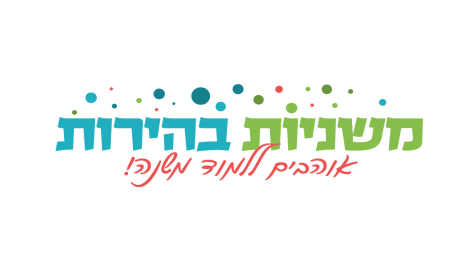 